Bronze- Create a bar chart to show this information. It has been started for you!Disclaimer: these numbers are totally made up by Miss Jackson  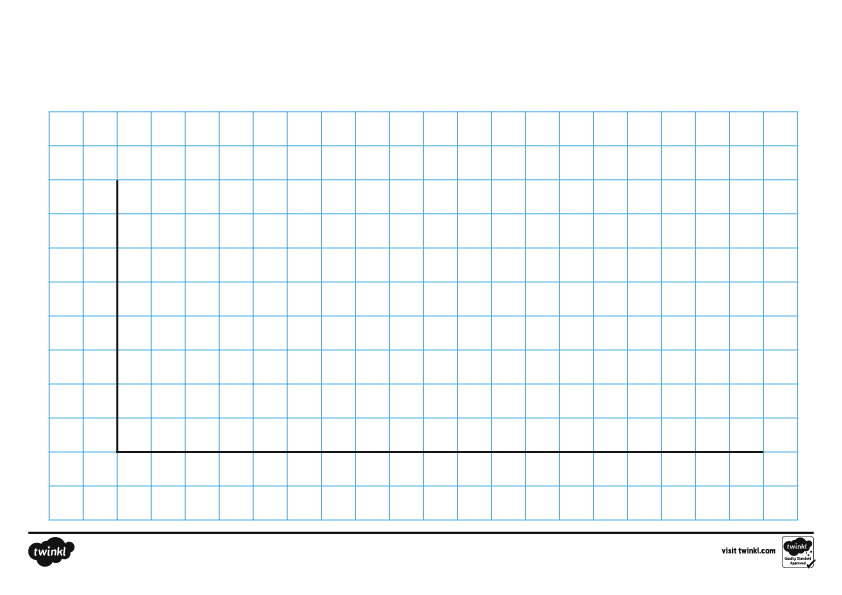 Australian CityPopulationSydney       10,000Central Coast      8500Cairns      6000 Perth       5000Geelong       500Gold Coast – Tweed Heads          0Newcastle – Maitland        2000  Canberra – Queanbeyan          8000